PUBLIC HEARINGSussex County Board of Supervisors MeetingThursday, August 20, 2009 – 7:00 p.m.General District Courtroom – Sussex Judicial CenterAGENDACall To Order/Pledge of Allegiance/InvocationMotion to Enter Public HearingOrdinance Amendment #2009-02, Section 16-22(21)Ordinance Amendment #2009-03, Section 16-22(27)Conditional Use Permit #2009-03, James Matthews and    Patrick Matthews, applicants Public CommentsMotion To Return To Regular SessionAction on Public Hearing ItemsAdjournmentSussex County Board of Supervisors MeetingThursday, August 20, 2009 – 7:30 p.m.General District Courtroom – Sussex Judicial CenterAGENDACall To OrderAdoption of Regular AgendaAdoption of Consent AgendaApproval of Minutes: July 16th, July 20th, & August 6th Approval of Warrants & VouchersApproval of Resolution – The Late Clifton OwensAppointment to Southside VA Education Center BoardStanding ReportsHealth DepartmentHighways, Streets & RoadsCounty Administrator’s ReportDewberry Progress ReportWestern Industrial Park UpdateProposed Courthouse AdditionFiscal Year 2009 Appropriation RequestsSocial Services Fiscal Year 2010 Budget AdjustmentFiscal Year 2010 Budget Restoration RequestsRadio System UpgradePublic Safety Re-appropriation RequestHomeland Security GrantVictim Witness Program Grant #10-9574VG09Animal ControlVeterinary ServicesFlooring for Animal PoundStandard Operating ProceduresTreasurer’s ReportCommissioner of the RevenueSheriff’s DepartmentSuperintendent of SchoolsDirector of Social ServicesCounty Attorney’s ReportBuilding & Grounds Committee ReportAnimal Care Advisory Committee Report Citizens’ CommentsUnfinished BusinessSussex Occupancy TaxNew BusinessClosed SessionPersonnel Matters, Applicable Code Section 2.2-3711(A)(1)Legal Matters, Applicable Code Section 2.2-3711(A)(7)Real Estate Matters, Applicable Code Section 2.2-3711(3)Return to Open SessionRecess until August 24, 2009, 6:00 p.m., Spain Building, Airfield 4-H Center,Wakefield VA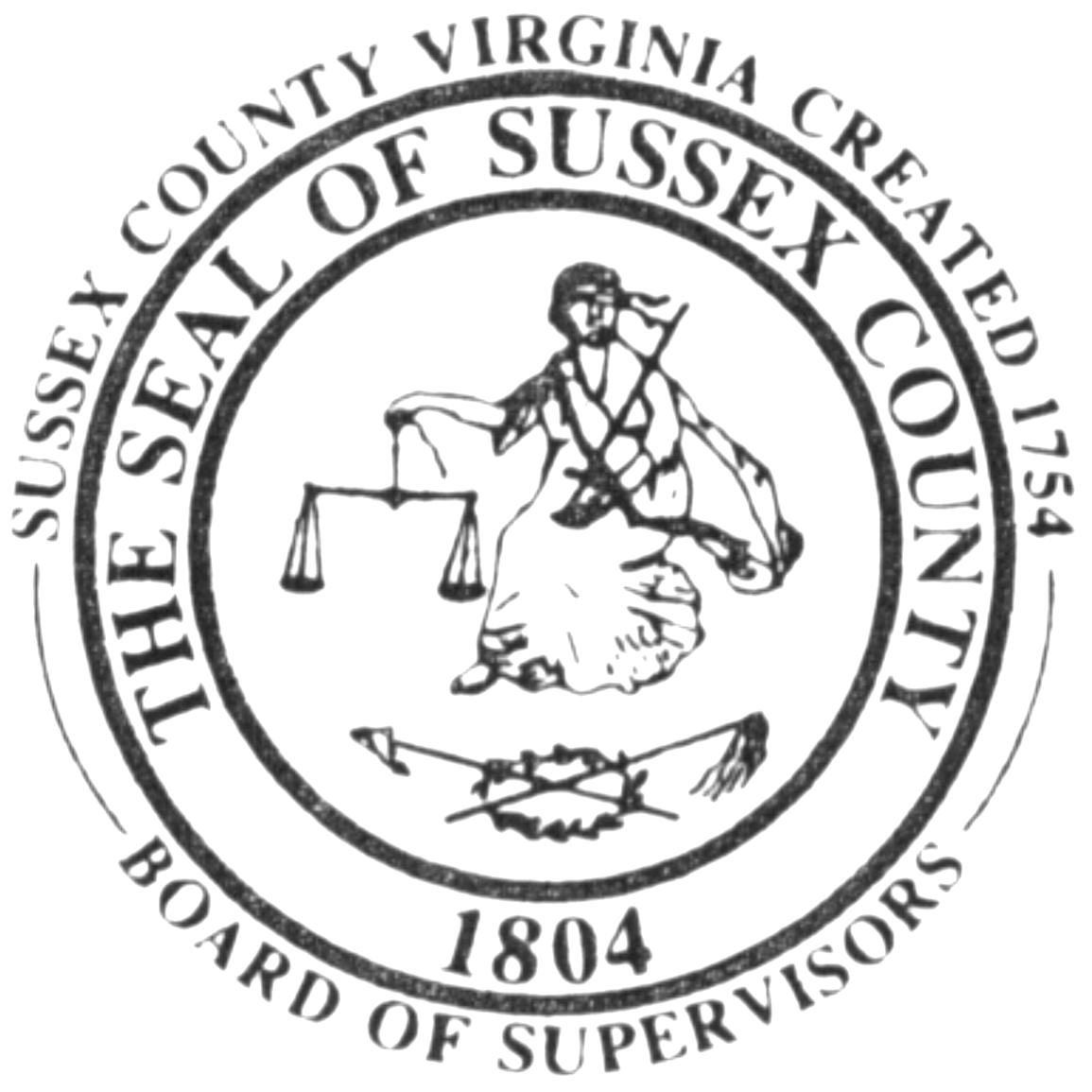 